Un carnet de bord pour accompagner les élèves dans la construction de leurs sujets-questions du Grand OralMots-clésFiche outilCarnet de bordSuivi des élèvesL’accompagnement des élèves dans la construction de leurs sujets-questions pour le grand oral doit se faire dans la durée. Schématiquement il est possible de distinguer deux grandes périodes :Avant les épreuves écrites, une période où il est possible de prioriser les points suivants :Présenter les attendus de l’épreuve aux élèves Une présentation, en début d’année, des grandes thématiques abordées par le programme ainsi que les principaux enjeux qu’il est possible d’y associer permet aux élèves un premier choix.Planifier quelques moments pour faire le point sur l’avancée du projet, la recherche d’arguments (accompagnement à identifier des ponts de tension, des données à recueillir…)Favoriser quelques activités de classe permettant de travailler les compétences à l’oral (quel que soit le sujet : il s’agit de continuer à construire des compétences associées – Ou bien en donnant un temps de parole aux élèves pour présenter leur sujet quand il correspond à la thématique du programme…).Après les écrits :Lors des apprentissages liés aux 4 parties du programme qui ne font pas l’objet de question à l’écrit, privilégier des activités menant à la pratique de l’oral (débats, présentations de posters scientifiques, enregistrements audio et/ou vidéo des élèves, etc.).Une suggestion : traiter chacune des 4 parties en une semaine de façon à garder environ deux semaines pour se focaliser sur la préparation de l’épreuve oraleLes dernières semaines avant l’oral servent à accompagner la préparation de l’épreuve elle-même (finaliser l’argumentaire pour les 5 minutes d’oral en continu puis l’oral en interaction) : c’est un travail en atelier que le professeur accompagne ; les élèves peuvent travailler et s’exercer ensembles.Il en ressort que sur la question de leur sujet (et non des compétences à l’oral en général) c’est un travail de l’élève qui se fait surtout en autonomie. Il s’agira donc tout à la fois :D’accompagner les élèves dans cette autonomie relativeDe faire du lien entre avant et après les écritsCet outil « carnet de bord » proposé ici  peut s’avérer utile à la fois pour suivre la « maturation » du projet et servir à faire le point avant et après les écrits. Sont proposés ici des éléments qui pourraient constituer des éléments d’un carnet de bord pour l’oral. Ces éléments sont présentés sous forme de « briques », chacune ayant une utilité décrite ci-dessous. La liste n’est pas exhaustive : des briques peuvent être enlevées, placées dans un autre ordred’autres éléments peuvent être ajoutés, intercalés selon vos besoinsBrique 1 L’objectif est ici simplement de personnaliser le carnet de bord mais également d’indiquer ses rôles. L’indication de la consultation par les professeurs sert à motiver l’élève dans l’utilisation de l’outil mais engage l’enseignant à le faire.Brique 2Page informative pour que l’élève choisisse une thématique qui l’intéresse et la mette en lien avec un enjeu (élément facilitant pour engager une argumentation)Brique 3 Le sujet peut évoluer au cours de l’année. A partir d’un premier questionnement il sera intéressant de garder trace pour l’élève de l’évolution de son sujet au fil des recherches. Cette trace peut en outre s’avérer utile si un questionnement du jury porte sur le parcours de l’élève, l’évolution de son argumentation, etc.Brique 4Permet à l’élève d’identifier la/les thématiques retenues concernant la question. Cette partie incite l’élève à recenser ses arguments, leurs sources mais également à se poser la question des métiers en lien avec la question traitée. L’objectif de cette dernière partie est de préparer la troisième partie du grand oral.Brique 5 Permet de retrouver ses sources quand un projet s’étale sur plusieurs mois. Indiquer la date suggère une planification : on recommande à l’élève de faire des recherches étalées sur l’annéeBrique 6Une fiche qui accompagne l’élève dans son entrainement personnel à l’oral : des conseils et une grille pour s’autoévaluer à plusieurs reprises. Constater des progrès sera un facteur de motivation. Cette fiche se focalise surtout sur la forme de l’oral.Brique 7Un outil d’autoévaluation pour faire le point après un passage à l’oral : une autre façon d’évaluer sa prestation mais en s’interrogeant aussi sur les raisons d’une réussite ou d’un échec.Brique 1 : une page de gardeBrique 2 : les thématiques du programme et des enjeux possiblesEn italique : des sujets qui seront abordés et approfondis après les épreuves écrites.Brique 3 : construction du sujetUne démarche possibleJe choisi une thématique du programme qui m’intéresse ou qui est en lien avec une question que je me pose déjàJ’effectue quelques premières recherchesJe propose un premier plan d’intervention en me posant les questions : qu’est-ce que je veux démonter, expliquer ? Quels sont les premiers arguments que j’ai trouvés ?Je me mets à la place d’une personne qui ne comprend pas ou qui n’est pas d’accord : quels nouveaux arguments seraient meilleurs ou plus convaincants ?J’affine mon sujet et je relance un nouveau cycle de recherchesQuelques questions à se poser concernant son sujetBrique 4 : construction du sujet et de l’argumentationUne « bonne question» de grand oral doit permettre de démontrer ses qualités d’argumentation scientifique. Il s’agit donc pour d’y répondre à l’aide d’arguments scientifiquement solides, et dont les sources sont identifiées. Si toute forme de thématique est possible, il faut privilégier des questions vives qui agitent les sociétés (en lien avec l’éducation à la santé, au développement durable, aux médias et à l’information, aux problèmes bioéthiques ….).Brique 5 : trace de mes recherchesLors de l’oral je présente une question (un sujet) et y réponds avec des arguments. Tout d’abord pendant 5 minutes, seul et sans interruption, puis ensuite le jury me posera des questions. Il faut donc rechercher des éléments pour démontrer, expliquer, illustrer.Mes recherches s’effectuant tout au long de l’année il faut en garder trace pour y revenir plus tard.Je note ici la liste de mes sources : sites internet, magazines, livres, cours…Brique 6 : je m’entraine à l’oral et je m’évalueL’oral ne se travaille pas qu’en classe. S’entrainer est aussi une condition nécessaire pour progresser et de réussite de cet exercice qui s’apprend. Il s’agit ici de surtout évaluer la forme de l’oral et non son contenu.Il ne faut pas hésiter à pratiquer régulièrement sur tout sujet. Par exemple en préparant une fiche de révision (quelle que soit la discipline) pourquoi ne pas essayer de faire un résumé de cours à l’oral en se filmant ?Ensuite en regardant la séquence enregistrée il faut évaluer sa prestationExemples de critères pour s’évaluerCela ne sera jamais parfait lors des premières prises :Je peux recommencer avec le même exercice pour m’améliorer et constater des progrès immédiatsJe peux recommencer plus tard avec un autre exercice (des progrès se feront également)L’épreuve se fait devant un jury. Il ne faut donc pas hésiter à s’entrainer à ce type d’exercice avec un(e) camarade de confiance : c’est d’ailleurs plus facile pour évaluer l’aspect « convaincant » de notre prestation (Captation de l’auditoire : respirations, modulation de la voix, regards…).J’indique ici mes différentes évaluations personnellesBrique 7 : je fais le point après un passage à l’oralUn exemple de grille pour s’autoévaluer après un passage à l’oralCarnet de bord Oral de spécialitéConseils, compétences, bilans, objectifs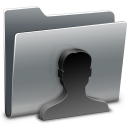 Je me présenteNom :Prénom :Classe :Professeur :Nom :Prénom :Classe :Professeur :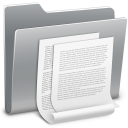 Pourquoi utiliser ce carnet de bord ?Ce carnet de bord personnel est avant tout fait pour vous aider. Il propose plusieurs outils pour :améliorer votre organisation dans le travail personnelservir à suivre vos travaux tout au long de l’annéevous aider à vous évaluer à l’oralVous y noterez : votre sujet qui peut évoluerles recherches personnelles effectuées tout au long de l’année, les sourcesvos réussites, vos difficultés à l’oralCe carnet de bord personnel est avant tout fait pour vous aider. Il propose plusieurs outils pour :améliorer votre organisation dans le travail personnelservir à suivre vos travaux tout au long de l’annéevous aider à vous évaluer à l’oralVous y noterez : votre sujet qui peut évoluerles recherches personnelles effectuées tout au long de l’année, les sourcesvos réussites, vos difficultés à l’oralLes thématiques du programme et des enjeux possibles : des choix pour un sujet à l’oralLes thématiques du programme de terminaleDes enjeux possiblesGénétique et évolutionL’origine du génotype des individusLa complexification des génomes : transferts horizontaux, endosymbiosesL’inéluctable évolution des génomes au sein des populationsD’autres mécanismes contribuent à la diversité du vivantLa science en débatsEnjeux sociétaux, bioéthiqueA la recherche du passé géologique de notre planèteLe temps et les roches (Chronologie relative / absolue)Les traces du passé mouvementé de la Terre (Ceintures orogéniques)La science en débatsEnjeux sociétaux, bioéthiqueDe la plante sauvage à la plante domestiquéeL’organisation fonctionnelle des plantes à fleursLa plante, productrice de matière organiqueReproduction de la plante entre vie fixée et mobilitéLa domestication des plantesEnjeux environnementauxDéveloppement durableLes climats de la Terre : comprendre le passé pour agir aujourd’hui et demain Reconstituer et comprendre les variations climatiques passéesComprendre les conséquences du réchauffement climatique et les possibilités d’actionsEnjeux environnementauxDéveloppement durableComportements, mouvement et système nerveuxLes réflexesCerveau et mouvement volontaireLe cerveau, un organe fragile à préserverEnjeux de santé individuelleEnjeux de santé publiqueProduire le mouvement : contraction musculaire et apport d’énergie La cellule musculaire : une structure spécialisée permettant son propre raccourcissement Origine de l’ATP nécessaire à la contraction de la cellule musculaireLe contrôle des flux de glucose, source essentielle d’énergie des cellules musculairesEnjeux de santé individuelleEnjeux de santé publiqueComportements et stress : vers une vision intégrée de l’organisme L’adaptabilité de l’organismeL’organisme débordé dans ses capacités d’adaptationEnjeux de santé individuelleEnjeux de santé publique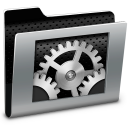 Construction du sujetConstruction de l’exposéMon exposé est-il structuré ? (introduction, problématique, développement, conclusion…)Est-ce que mon temps de parole sera respecté ? (attention : 5 minutes c’est court : des choix seront peut-être à faire et des arguments moins importants peuvent être à garder pour l’interaction avec le jury)ArgumentationJustification des choixMes arguments sont-ils fiables ? (question de la source)Est-ce que je maîtrise les connaissances apportées par ce sujet ? (Maîtriser n’est pas tout savoir, mais approfondir une question demande d’en connaitre les principaux éléments)Richesse des connaissances apportéesEst-ce que j’utilise des connecteurs logiques ? (argumenter c’est aussi utiliser des « donc… », « on peut supposer que… », « on peut montrer que… », « grâce à… », « à cause de… », « en conséquence de… »Est-ce que je peux porter un regard critique sur la question ? (éventuellement des limites peuvent être apportées)Construction du sujet et de l’argumentationLes grandes thématiques du programme de spécialité SVTLes grandes thématiques du programme de spécialité SVTLes grandes thématiques du programme de spécialité SVTTHEME 1 : Génétique et évolutionÀ la recherche du passé géologique de notre planète THEME 2 : De la plante sauvage à la plante domestiquéeLes climats de la Terre : comprendre le passé pour agir aujourd’hui et demainTHEME 3 : Comportements, mouvement et système nerveuxProduire le mouvement : contraction musculaire et apport d’énergieComportements et stress : vers une vision intégrée de l’organismeIndiquer ici la thématique retenueIndiquer ici le croisement possible avec une autre thématique ou un autre enseignement de spécialitéLa « question » en cours d’élaborationJe recense ici les arguments en lien avec ma question au fur et à mesure de mes recherchesJe recense ici les arguments en lien avec ma question au fur et à mesure de mes recherchesLes argumentsLes sourcesJ’indique ici des professions, des métiers en lien avec la question traitéeTrace de mes recherchesListe des sourcesDateIdées clés retenues, principaux argumentsDes questions à poser à mon professeurJe m’entraine à l’oral et je m’évalueQualité de l’expression oraleClarté, audibilité : suis-je clair ?Fluidité de l’expression, débit de la parole : Est-ce que je parle trop lentement ou trop rapidement ?Richesse du vocabulaire – Lexique – Niveau de langue… Ai-je un langage soutenu, familier ?PostureDistance par rapport à l’écrit. Est-ce que j’ai eu besoin de regarder mes notes ?Captation de l’auditoire : respirations, modulation de la voix, regards…Dates  des entrainementsPositifA améliorerClarté, audibilitéFluidité de l’expression, débit de la paroleRichesse du vocabulaire, niveau de langueDistance par rapport à l’écrit.Captation de l’auditoireClarté, audibilitéFluidité de l’expression, débit de la paroleRichesse du vocabulaire, niveau de langueDistance par rapport à l’écrit.Captation de l’auditoireClarté, audibilitéFluidité de l’expression, débit de la paroleRichesse du vocabulaire, niveau de langueDistance par rapport à l’écrit.Captation de l’auditoireClarté, audibilitéFluidité de l’expression, débit de la paroleRichesse du vocabulaire, niveau de langueDistance par rapport à l’écrit.Captation de l’auditoireClarté, audibilitéFluidité de l’expression, débit de la paroleRichesse du vocabulaire, niveau de langueDistance par rapport à l’écrit.Captation de l’auditoireClarté, audibilitéFluidité de l’expression, débit de la paroleRichesse du vocabulaire, niveau de langueDistance par rapport à l’écrit.Captation de l’auditoireJe fais le point après un passage à l’oralQuestionsMon évaluation (à encercler)Étais-je bien préparé ?Pourquoi ?Très bienBienÀ travaillerNon réussiAi-je respecté le sujet ?Pourquoi ?Très bienBienÀ travaillerNon réussiAi-je utilisé un vocabulaire suffisamment riche et adapté à la situation de communication ?Pourquoi ?Très bienBienÀ travaillerNon réussiAi-je été en mesure de répondre aux questions de l’auditoire ?Pourquoi ?Très bienBienÀ travaillerNon réussi